PROVISIONAL AGENDAORGANIZATION OF THE SESSIONREPORT OF THE CO-CHAIRSRELEVANT OUTCOMES OF ICG-WIGOS-6 AND EC-69Feedback from the various communitiesWMO Radar Database (follow-up from the Radar metadata Workshop)Wind profilers, ceilometersET-WDC and GAW communityJCOMM communities (SOT, VOS, etc)GCWHydrologyAMDARClimate (long-term observing stations)Space-based observationsREVIEW OF THE WIGOS METADATA STANDARDRelationship between WIGOS and WIS metadataWIGOS IDsChanges/updates and additional elementsChanges/updates to code tablesSTATUS AND DEVELOPMENT OF THE WIGOS METADATA EXCHANGE MODELOSCAR/SurfaceOperational status and change requestsFunctionalities of the API (machine-to-machine interface)GUIDANCE MATERIALTRAINING EVENTS ON WMDS AND OSCAR/SURFACECONCLUSIONS AND RECOMMENDATIONSANY OTHER BUSINESSCLOSURE OF THE SESSION__________World Meteorological Organization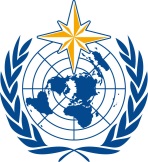 Inter-Commission Coordination Group On WIGOS/Task Team on WIGOS Metadata Sixth Session
Zurich, Switzerland, 27-29 November 2017/ World Meteorological OrganizationInter-Commission Coordination Group On WIGOS/Task Team on WIGOS Metadata Sixth Session
Zurich, Switzerland, 27-29 November 2017Submitted by:
17.11.2017